ПРИКАЗОб утверждении плана проведения финансовым отделом администрации городского округа город Михайловка Волгоградской области проверок соблюдения законодательства Российской Федерации о контрактной системе в сфере закупок товаров, работ, услуг для обеспечения муниципальных нужд на 2023 годВ целях организации контроля в сфере закупок товаров, работ, услуг для обеспечения муниципальных нужд городского округа город Михайловка Волгоградской области в 2023 году, в соответствии с Федеральным законом от 05.04.2013 № 44-ФЗ «О контрактной системе в сфере закупок товаров, работ, услуг для обеспечения государственных и муниципальных нужд»п р и к а з ы в а ю:Утвердить план проведения финансовым отделом администрации городского округа город Михайловка Волгоградской области проверок соблюдения законодательства Российской Федерации о контрактной системе в сфере закупок товаров, работ, услуг для обеспечения муниципальных нужд на 2023 год согласно приложению к настоящему приказу.Разместить план проведения финансовым отделом администрации городского округа город Михайловка Волгоградской области проверок соблюдения законодательства Российской Федерации о контрактной системе в сфере закупок товаров, работ, услуг для обеспечения муниципальных нужд городского округа город Михайловка Волгоградской области на 2023 год на официальных сайтах www.zakupki.gov.ru и http://mihadm.com.Контроль за исполнением настоящего приказа возложить на заместителя начальника финансового отдела администрации городского округа город Михайловка Волгоградской области Ткачеву С.В.Начальник финансового отдела				    Е.В. КапустинаПЛАНпроведения финансовым отделом администрации городского округа город Михайловка Волгоградской области проверок соблюдения законодательства Российской Федерации о контрактной системе в сфере закупок товаров, работ, услуг для обеспечения муниципальных нужд на 2023 год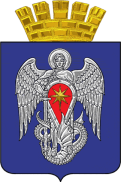 АДМИНИСТРАЦИЯ ГОРОДСКОГО ОКРУГАГОРОД МИХАЙЛОВКА ВОЛГОГРАДСКОЙ ОБЛАСТИАДМИНИСТРАЦИЯ ГОРОДСКОГО ОКРУГАГОРОД МИХАЙЛОВКА ВОЛГОГРАДСКОЙ ОБЛАСТИФИНАНСОВЫЙ ОТДЕЛФИНАНСОВЫЙ ОТДЕЛ     30.12.2022 г.№15Приложение к приказу финансового отдела администрации городского округа город Михайловка Волгоградской области от 30.12.2022 г. № 15№ п/пМесяц начала проведения проверкиНаименование Субъекта проверкиИНН Субъекта проверкиАдрес местонахождения Субъекта проверкиФорма проведения проверкиЦель проведения проверкиОснование проведения проверки12345671.НоябрьОтдел Отрадненской сельской территории администрации городского округа город Михайловка ОГРН 11234560011183416004875403325, Волгоградская область, Михайловский район, поселок Отрадное, улица Набережная, дом 12аДокументарнаяПредупреждение и выявление нарушений законодательства Российской Федерации о контрактной системе в сфере закупок товаров, работ, услуг для обеспечения государственных и муниципальных нуждСтатья 99 Федерального закона от 05.04.2013 № 44-ФЗ «О контрактной системе в сфере закупок товаров, работ, услуг для обеспечения государственных и муниципальных нужд» 2.ДекабрьОтдел Раздорской сельской территории администрации городского округа город Михайловка ОГРН 11234560010523416004811403306, Волгоградская область, Михайловский район, хутор Раздоры, улица Мира, дом 10ДокументарнаяПредупреждение и выявление нарушений законодательства Российской Федерации о контрактной системе в сфере закупок товаров, работ, услуг для обеспечения государственных и муниципальных нуждСтатья 99 Федерального закона от 05.04.2013 № 44-ФЗ «О контрактной системе в сфере закупок товаров, работ, услуг для обеспечения государственных и муниципальных нужд» 